Развитие исследовательского поведения дошкольников«Расскажи – и я забуду, покажи – и я запомню, дай попробовать, и я пойму»                                                                                                                               Китайская пословицаОбщая тенденция развития современного мира - творческий, исследовательский поиск становится неотъемлемой частью любой профессии. Опыт показывает, что проектно-исследовательская деятельность дошкольников хорошо вписывается в систему работы дошкольного учреждения. Она незаметно вплетается во все виды деятельности и составляет с ними единое целое. Исследовательское поведение для дошкольника – важнейший источник получения представлений о мире. Чаще обучение строится не на методах самостоятельного, творческого исследовательского поиска. Как же разглядеть и поддержать первые ростки детского исследовательского поведения уже в младшем дошкольном возрасте?В первую очередь это отсутствие искусственных ограничителей детской территории, многочисленных запретов: «туда не ходи», «там не ползай», «руками не трогай», «стой рядом, а то испачкаешься», невнимания к детским вопросам: «не говори глупости», «отстань», «не приставай», пренебрежительного отношения к детским выводам и умозаключениям. Внешнее, насильственное ограничение поисковой активности ребенка приводит к снижению потребности в исследовательском поиске.Во-вторых, это хорошо организованная предметно-развивающая среда в группе, стимулирующая ребенка к исследовательской деятельности. В-третьих, работа с родителями, вовлечение их в образовательный процесс по формированию творческого исследовательского поиска. Программа исследовательского обучения в детском саду включает три элемента:развитие у детей исследовательских умений и навыков;детскую исследовательскую практику;мониторинг исследовательской деятельности дошкольников.Ребенка необходимо целенаправленно обучать, давать ему знания, развивать и совершенствовать необходимые в исследовательском поиске умения и навыки. К ним относятся следующие знания, умения и навыки:видеть проблемы;ставить вопросы;выдвигать гипотезы;давать определение понятиям;классифицировать;наблюдать;проводить эксперименты;делать умозаключения и выводы;структурировать материал;готовить собственные мини-доклады;объяснять, доказывать и защищать свои идеи.Мониторинг исследовательской активности детей старшего дошкольного возраста в специально созданных проблемных ситуациях осуществляется по следующим показателям:Интерес к экспериментированию и исследовательскому поиску решения проблемы.Самостоятельность, инициативность в поисковых действиях.Способы решения проблемы (выбор привычных способов деятельности, новых, комбинированных, с элементами творчества).Результативность (результат адекватный цели, частичный результат, отсутствие результата).Настойчивость, вариативность исследовательского поиска.Положительно-эмоциональное отношение к экспериментированию.К организации поисковой и творческой деятельности детей необходимо подключать родителей и родственников, так как один ребенок с этой деятельностью не справится. По теме проекта воспитатель предлагает детям задания (приготовить карту нашего района, альбом «Мой выходной день», афишу к спектаклю, гербарий, фотографии к альбому «Моя семья» и т.д.). Ребята вместе с родителями на свое усмотрение выбирают задание. Прежде чем раздать задания, воспитатель (родитель) должен их тщательно продумать. Важно, чтобы они были не слишком трудоемкими и выполнялись с «желанием и радостью», а в случае необходимости воспитатель (родители) мог предоставить справочный, практический материал или порекомендовать, где его можно найти.Проектно-исследовательская деятельность заняла свое место в системе работы в детском саду. Она стала интересным и увлекательным процессом, как для детей, так и для взрослых.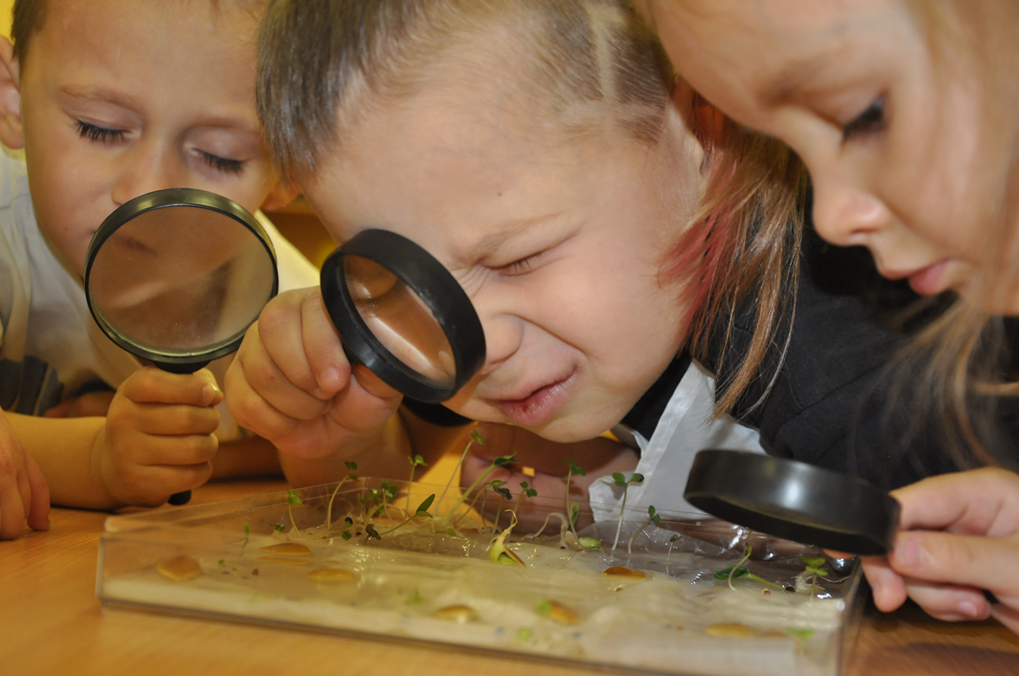 Материал подготовила Рыбина Л. Н.